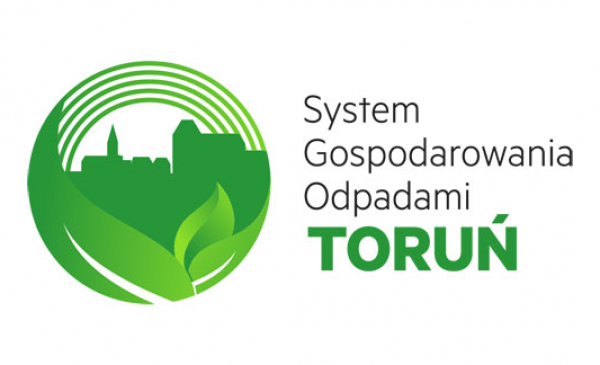 Analiza stanu gospodarki odpadami komunalnymina terenie Gminy Miasta Toruń w 2020 roku.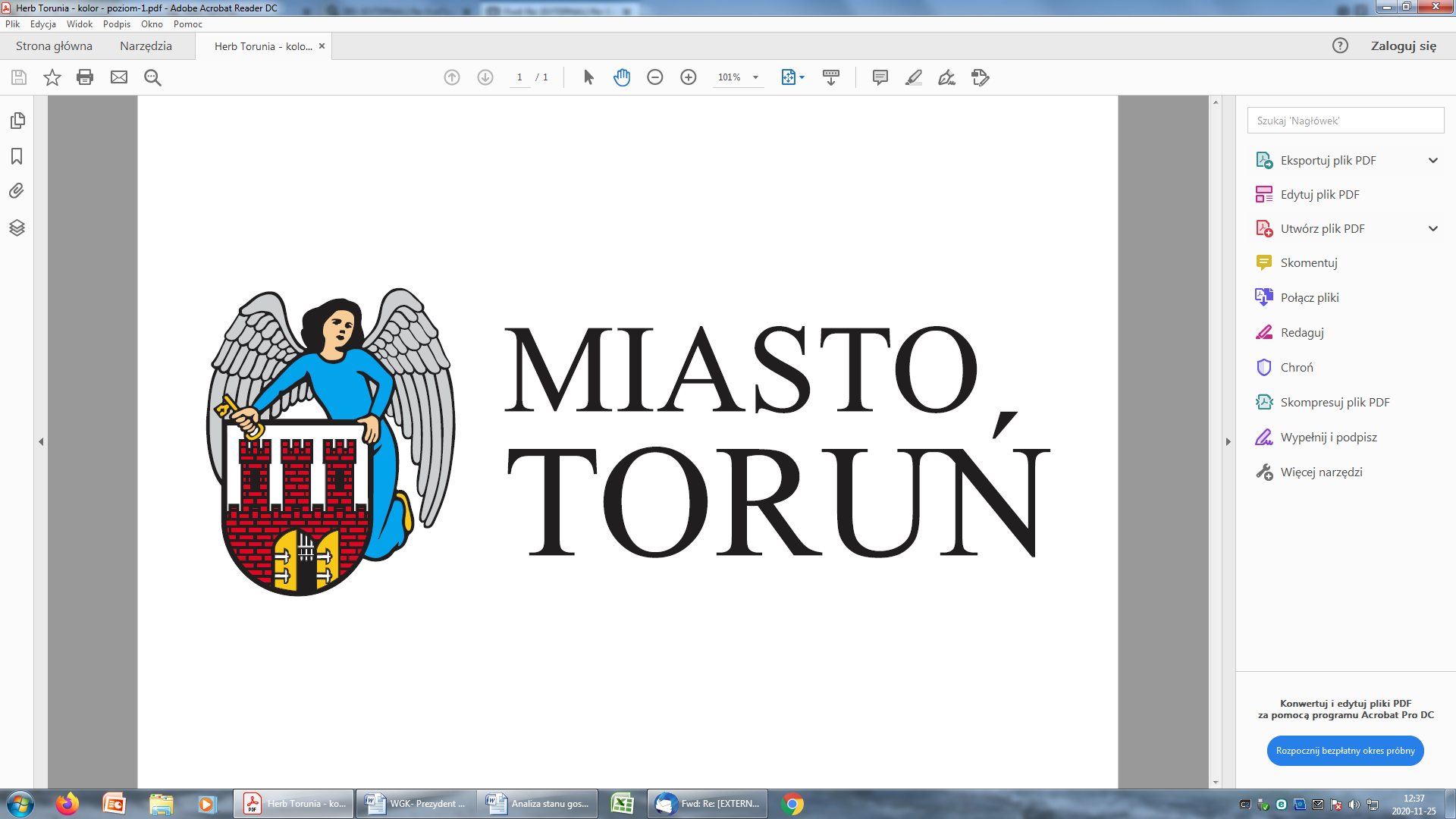 Toruń, kwiecień 2021 r.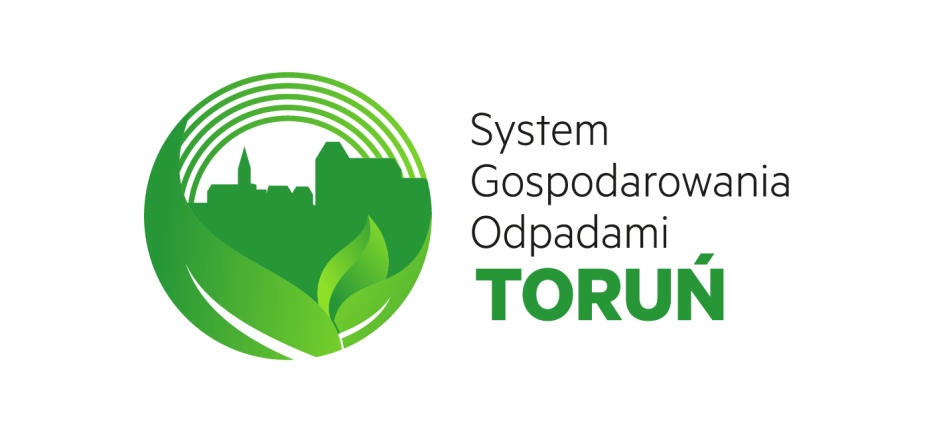 Spis treści1.	Możliwości przetwarzania niesegregowanych (zmieszanych) odpadów komunalnych, bioodpadów stanowiących odpady komunalne oraz przeznaczonych do składowania pozostałości z sortowania odpadów komunalnych i pozostałości  z procesu mechaniczno-biologicznego przetwarzania niesegregowanych (zmieszanych) odpadów komunalnych	22.	Potrzeby inwestycyjne związane z gospodarowaniem odpadami komunalnymi.	43.	Koszty poniesione w związku z odbieraniem, odzyskiem, recyklingiem i unieszkodliwianiem odpadów komunalnych.	54.	Liczba mieszkańców	65.	Liczba właścicieli nieruchomości, którzy nie zawarli umowy, o której mowa w art. 6 ust. 1, w imieniu których gmina powinna podjąć działania, o których mowa w art. 6 ust. 6-12.	76.	Ilość odpadów komunalnych wytwarzanych na terenie gminy.	77.	Ilość niesegregowanych (zmieszanych) odpadów komunalnych i bioodpadów stanowiących odpady komunalne, odbieranych z terenu gminy oraz przeznaczonych do składowania pozostałości z sortowania odpadów komunalnych i pozostałości z procesu mechaniczno-biologicznego przetwarzania zmieszanych odpadów komunalnych.	88.	Podsumowanie	9Wprowadzenie.Na mocy ustawy z dnia 13 września 1996 r. o utrzymaniu czystości i porządku w gminach (Dz. U. z  2020 r., poz. 1439 z późn. zm.) od dnia 1 lipca 2013 r. gmina jest odpowiedzialna za zorganizowanie systemu odbioru i zagospodarowania odpadów komunalnych od właścicieli nieruchomości, jak też sprawuje nadzór nad odpowiednim zagospodarowaniem odebranych od mieszkańców odpadów komunalnych.Zgodnie z obowiązkiem wynikającym z art. 3 ust. 2 pkt 10 powyższej ustawy wójt, burmistrz lub prezydent miasta sporządza coroczną analizę stanu gospodarki odpadami komunalnymi. Analiza ta, zgodnie z art. 9 tb. przywołanej ustawy, winna obejmować w szczególności ocenę:możliwości przetwarzania niesegregowanych (zmieszanych) odpadów komunalnych, bioodpadów stanowiących odpady komunalne oraz przeznaczonych do składowania pozostałości z sortowania odpadów komunalnych i pozostałości z procesu mechaniczno-biologicznego przetwarzania niesegregowanych (zmieszanych) odpadów komunalnych;potrzeby inwestycyjne związane z gospodarowaniem odpadami komunalnymi;koszty poniesione w związku z odbieraniem, odzyskiem, recyklingiem i unieszkodliwianiem odpadów komunalnych w podziale na wpływy, wydatki i nadwyżki z opłat za gospodarowanie odpadami komunalnymi;liczbę mieszkańców;liczbę właścicieli nieruchomości, którzy nie zawarli umowy, o której mowa w art. 6 ust. 1, w imieniu których gmina powinna podjąć działania, o których mowa w art. 6 ust. 6-12;ilość odpadów komunalnych wytwarzanych na terenie gminy;ilość niesegregowanych (zmieszanych) odpadów komunalnych i bioodpadów stanowiących odpady komunalne, odbieranych z terenu gminy oraz przeznaczonych do składowania pozostałości z sortowania odpadów komunalnych i pozostałości z procesu mechaniczno-biologicznego przetwarzania niesegregowanych (zmieszanych) odpadów komunalnych.Ustawa z dnia 13 września 1996 r. o utrzymaniu czystości i porządku w gminach nakłada obowiązki sprawozdawcze, odnoszące się do odpadów komunalnych, zarówno na podmioty zajmujące się odbieraniem odpadów, jak i na organy administracyjne. Sprawozdania przekazywane wójtowi, burmistrzowi lub prezydentowi miasta są po raz pierwszy wyłącznie za pośrednictwem Bazy danych o produktach i opakowaniach oraz 
o gospodarce odpadami.Możliwości przetwarzania niesegregowanych (zmieszanych) odpadów komunalnych, bioodpadów stanowiących odpady komunalne oraz przeznaczonych do składowania pozostałości z sortowania odpadów komunalnych i pozostałości 
z procesu mechaniczno-biologicznego przetwarzania niesegregowanych (zmieszanych) odpadów komunalnychOd roku 2019 roku nastąpiły znaczące zmiany obowiązującego prawa krajowego, dotyczące możliwości przetwarzania odpadów komunalnych oraz pozostałości z tego procesu. W dniu 22 sierpnia 2019 r. została opublikowana ustawa z dnia 19 lipca 2019 r. o zmianie  ustawy  o    utrzymaniu czystości  i porządku w gminach  oraz niektórych innych ustaw (Dz. U. z 2019 r., poz. 1579). W obecnym stanie prawnym możliwe jest przekazywanie bioodpadów, niesegregowanych (zmieszanych) odpadów komunalnych oraz pozostałości z sortowania i z procesów mechaniczno-biologicznego przetwarzania do instalacji na obszarze całego kraju, przy  czym wybór instalacji komunalnych powinien odbywać się z uwzględnieniem zasady bliskości i hierarchii sposobów postępowania z odpadami. W latach wcześniejszych przekazanie w/w odpadów możliwe było wyłącznie do instalacji znajdujących się w granicach regionów gospodarki odpadami określonych w wojewódzkim planie gospodarki odpadami (WPGO). 	Powyższe zmiany nie miały  wpływu na zmianę miejsc zagospodarowania odpadów wytworzonych na terenie Gminy Miasta Toruń. W analizowanym roku 2020 wytworzone na terenie miasta odpady komunalne przekazywane były zasadniczo do dwóch instalacji:Zakładu Unieszkodliwiania Odpadów Komunalnych przy ul. Kociewskiej 37-53 w Toruniu (dalej ZUOK), Zakładu Termicznego Przekształcania Odpadów Komunalnych w Bydgoszczy przy                    ul. E. Petersona 22 (dalej ZTPOK).Niewielkie ilości odpadów komunalnych wytworzonych na terenie gminy, zwłaszcza odpadów niebezpiecznych, odpadów kuchennych oraz zużytego sprzętu elektrycznego i elektronicznego przekazane zostały do specjalistycznych instalacji prowadzonych przez podmioty inne niż wskazane wyżej. Jednakże tych rodzajów odpadów już wcześniej nie dotyczył obowiązek zagospodarowania w regionie, w którym zostały wytworzone.Zasadnicza część obsługi systemu gospodarowania odpadami w 2020 roku w gminie odbywała się w oparciu o:Umowę zawartą w dniu 18.12.2019 r. z Miejskim Przedsiębiorstwem Oczyszczania Spółka z o.o. z siedzibą w Toruniu - w latach 2020-2021 przedsiębiorstwo realizuje usługę odbioru odpadów komunalnych z nieruchomości zamieszkałych położonych na terenie Gminy Miasta Toruń. Podmiot ten w ramach zapisów powyższej umowy zobowiązany był do przekazywania w 2020 roku części strumienia odebranych zmieszanych odpadów komunalnych w ilości 15.000 Mg bezpośrednio do Stacji Przeładunkowej ZTPOK przy ul. Kociewskiej 40-44 w Toruniu, pozostałe odebrane odpady komunalne przekazane były do ZUOK przy ul. Kociewskiej 37-53 w Toruniu.Umowę wykonawcza zawarta w dniu 04.01.2016 r. ze spółką MPO w Toruniu o świadczenie usług publicznych. Na jej podstawie podmiot ten jest zobowiązany do poddania odzyskowi i unieszkodliwieniu odebranych z terenu miasta odpadów komunalnych we własnej instalacji komunalnej oraz w instalacji ZTPOK, a wynagrodzenie z tytułu realizacji tego obowiązku wypłacane jest  przez gminę w postaci rekompensaty. Porozumienie międzygminne zawarte w dniu 29.10.2009 r. z Miastem Bydgoszcz w sprawie przejęcia zadań własnych Gminy Miasta Toruń przez Miasto Bydgoszcz z zakresu zapewnienia budowy, utrzymania i eksploatacji instalacji i urządzeń do odzysku i unieszkodliwiania odpadów komunalnych. Łącznie, jako efekt realizacji porozumienia, do instalacji ZTPOK w Bydgoszczy przekazano w 2020 roku 58 301,500 (w 2019 roku: 55.497,300 Mg odpadów), w tym 35 265,830 Mg pochodziło ze strumienia odpadów odebranych od mieszkańców miasta (w 2019 roku było to 33 706,090 Mg). Moce przerobowe obydwu tych instalacji są wystarczające dla zapewnienia możliwości zagospodarowania wytwarzanych przez mieszkańców miasta odpadów komunalnych. Potrzeby inwestycyjne związane z gospodarowaniem odpadami komunalnymi.	W dniu 29.10.2015 r. Rada Miasta Torunia podjęła uchwałę nr 178/15, na mocy której spółce MPO zostało powierzone wykonywanie części zadań własnych Gminy Miasta Toruń                      z zakresu prowadzenia gospodarki odpadami komunalnymi oraz odzysku i unieszkodliwiania odpadów komunalnych, obejmujących:zapewnienie budowy, utrzymania i eksploatacji własnych lub wspólnych z innymi gminami regionalnych instalacji do przetwarzania odpadów komunalnych;poddawanie odzyskowi i unieszkodliwieniu odpadów komunalnych we własnej instalacji RIPOK lub w instalacjach będących własnością innych podmiotów. 	Zgodnie z zawartą w dniu 04.01.2016 r. ze spółką MPO umową o świadczenie usług publicznych podmiot ten jest zobowiązany do dnia 31.12.2025 r. do m.in. utrzymywania                                       w ruchu instalacji ZUOK, jej modernizowania i rozbudowy w zależności od potrzeb. Realizacja  tego zadania wymaga uzyskania akceptacji Gminy oraz wiąże się z koniecznością ubiegania się przez prowadzącego instalację o dofinansowanie ze źródeł zewnętrznych.	W 2019 roku przeprowadzona została modernizacja i rozbudowa istniejącej linii do sortowania odpadów w Zakładzie Unieszkodliwiania Odpadów Komunalnych w Toruniu, polegająca na montażu separatora optycznego tworzyw sztucznych, separatora optycznego papieru, separatora balistycznego, separatora metali nieżelaznych, modernizacji kabin sortowniczych, montażu systemu podajników łączących poszczególne elementy linii oraz rozbudowie systemu sterowania. Modernizacja instalacji wpłynęła na zwiększenie ilości odzyskiwanych surowców wtórnych ze strumienia odpadów przyjętych do zagospodarowania -wg. danych spółki MPO masa odpadów przekazanych do recyklingu wzrosła o 26,6 % w stosunku do roku 2019.	Jak dotąd uzyskiwany w roku sprawozdawczym poziom recyklingu „odpadów surowcowych” był wyższy niż wymagany przepisami prawa. Znaczną część odpadów przekazanych w roku sprawozdawczym do recyklingu i przygotowanych do ponownego użycia stanowiły odpady metali i papieru dostarczone przez mieszkańców miasta do punktów skupu odpadów oraz odpady papieru zebrane przez placówki oświatowe w ramach konkursu „Zbieramy makulaturę”, organizowanego przez Urząd Miasta Torunia.Wskazać należy, że w związku z wejściem w życie od 01.07.2017 r. przepisów Rozporządzenia Ministra Środowiska z dnia 29.12.2016 r. w sprawie szczegółowego sposobu selektywnego zbierania wybranych frakcji odpadów (Dz. U. z 2017 r., poz. 19), sukcesywnym zmianom ulega oraz ulegał będzie system zbierania odpadów na nieruchomościach.  Konieczne będzie tu dokończenie do 30.06.2022 r. doposażania punktów wywozowych w zabudowie wielorodzinnej w dodatkowe pojemniki do zbiórki papieru i odpadów biodegradowalnych  (obecnie nie wszystkie punkty wywozowe wyposażone są w odrębne pojemniki do zbiórki tych odpadów), przy jednoczesnej rezygnacji z łącznego zbierania odpadów tworzyw sztucznych, metali oraz papieru jako „odpadów suchych”. Takie działania winny przynieść efekt w postaci zbiórki odpadów o mniejszym stopniu zanieczyszczenia, co powinno przełożyć się na zwiększenie ilości wysegregowanych surowców przekazanych do recykling. Spodziewana jest tu synergia zdecydowanego zmniejszenia ilości odbieranych odpadów suchych oraz lepszej efektywności sortowni w zakresie rozdzielania papieru i tworzyw sztucznych, powstałej w wyniku modernizacji linii w 2019 r.Analizowany rok wykazał, że ostateczny kształt selektywnej zbiórki u źródła w Toruniu ograniczany jest przez potrzeby inwestycyjne, będące nie tylko po stronie gminy, lecz też po stronie właścicieli nieruchomości. Mowa tu o działaniach organizacyjnych związanych z miejscami gromadzenia odpadów. Nadal istnieje wiele nieruchomości, które dysponują odpowiednią ilością miejsca na pełen zestaw pojemników na odpady lub boksy śmietnikowe wymagają rozbudowy. Ostateczne rozpoczęcie segregacji odpadów jest więc wstrzymywane do czasu zakończenia niezbędnych inwestycji lub wspólnej organizacji miejsca zbierania z sąsiednimi nieruchomościami.	Funkcjonujące na terenie gminy 2 Punkty Selektywnego Zbierania Odpadów Komunalnych (PSZOK) – w lewobrzeżnej części miasta (przy ul. Dwernickiego 15-15a) oraz w prawobrzeżnej części (przy ul. Kociewskiej 35) zaspakajają potrzeby w zakresie możliwości bezpośredniego pozbycia się odpadów problemowych przez mieszkańców, nie stwierdza się potrzeby uruchomienia dodatkowego punktu.Poniżej przedstawiono osiągnięte przez Gminę Miasta Toruń w latach 2012-2020 r. poziomy recyklingu i przygotowania do ponownego odzysku odpadów o właściwościach surowców wtórnych oraz odpadów budowlanych i rozbiórkowych. Koszty poniesione w związku z odbieraniem, odzyskiem, recyklingiem i unieszkodliwianiem odpadów komunalnych.	Źródłem finansowania systemu odbioru i zagospodarowania odpadów komunalnych są opłaty za gospodarowanie odpadami komunalnymi wnoszone przez mieszkańców miasta. Zgodnie z obowiązującą uchwałą Rady Miasta Torunia nr 302/16 z dnia 12.05.2016 r. w sprawie wyboru metody ustalenia opłaty za gospodarowanie odpadami komunalnymi oraz ustalenia stawki tej opłaty (Dziennik Urzędowy Woj. Kujawsko-Pomorskiego z 2016 r., poz. 1737), 
w 2020 roku wysokość tej opłaty uzależniona była od ilości gospodarstw domowych zamieszkujących nieruchomość, a także od ilości osób w gospodarstwie domowym, rodzaju zabudowy oraz prowadzenia bądź nie selektywnego zbierania odpadów. Stawki opłaty za odbiór odpadów w roku 2020 pozostawały w niezmienionej wysokości, na poziomie który obowiązywał od kwietnia 2014 roku. Natomiast we wrześniu 2020 roku Rada Miasta Torunia podjęła decyzję o zmianie metody naliczania opłat oraz wprowadzeniu zwolnień częściowych z opłaty dla rodzin wielodzietnych oraz z tytułu kompostowania bioodpadów w przydomowym kompostowniku 
w zabudowie jednorodzinnej. Zmiany te nie dotyczą jednak roku przedmiotowej analizy, gdyż weszły w życie od stycznia 2021 roku.	Na koszty systemu gospodarowania odpadami komunalnymi (którym w Toruniu objęte są nieruchomości zamieszkałe) składają się: Koszt odbioru i transportu odpadów. W 2020 roku dokonano płatności na kwotę: 7 540 570,01 zł.Płatność dokonana w 2020 roku dotyczyła usług wykonanych w miesiącach: styczeń 2020 – listopad 2020. Płatność za usługi wykonane w grudniu 2020, nastąpiła w 2021 r.Rozliczenie z wykonawcą (zgodnie z umową zawartą z MPO w dniu 18.12.2019 r. na lata 2020-2021) następuje na podstawie stawek jednostkowych wskazanych przez niego 
w ofercie oraz masy poszczególnych frakcji odpadów odebranych przez wykonawcę.Koszt zagospodarowania odpadów. W 2020 roku dokonano płatności na kwotę: 12 909 123,49 zł.dostarczonych do ZUOK Rozliczenie z wykonawcą (zgodnie z umową zawartą z MPO w dniu 04.01.2016 r. na lata 2016-2025) następuje w postaci wypłaty rekompensaty za świadczenie usług publicznych.Płatność dokonana w 2020 roku dotyczyła usług wykonanych w grudniu 2019 r. oraz stanowiła zaliczkę za miesiące styczeń 2020 – listopad 2020. Płatność stanowiąca wyrównanie zaliczki oraz zapłaty za grudzień 2020, nastąpiła w 2021 r.przekazanych bezpośrednio do ZTPOK Rozliczenie (zgodnie z umową zawartą z MPO w dniu 04.01.2016 r. na lata 2016-2025 w związku z porozumieniem międzygminnym zawartym pomiędzy Miastem Bydgoszcz, a Gminą Miasta Toruń).Płatność dokonana w 2020 roku dotyczyła usług wykonanych w grudniu 2019 r. oraz w miesiącach: styczeń 2020 – październik 2020. Natomiast płatność za usługi wykonane w miesiącach: listopad - grudzień 2020, nastąpiła w 2021 r.Pozostałe koszty (takie jak: obsługa administracyjna systemu, edukacja ekologiczna).W 2020 roku dokonano płatności na kwotę: 1 202 946,50 zł.Liczba mieszkańców	Według danych Urzędu Miasta Torunia na dzień 31 grudnia 2020 r. teren miasta Torunia zamieszkiwało łącznie 185.154 mieszkańców. Z liczby tej znaczną większość, tj. 179.204 stanowiły osoby zameldowane na stałe, zaś 5.950 osób przebywało w ramach pobytu czasowego. Deklaracje o wysokości opłaty za odbiór odpadów (stan na dzień 31.12.2020 r.) zostały złożone w imieniu 180.637 osób. Widoczna dysproporcja między danymi meldunkowymi a ilością mieszkańców zgłoszoną do gminnego systemu odbioru odpadów komunalnych występuje w znacznej części gmin, w których wysokość opłaty uzależniona jest od liczby osób zamieszkujących nieruchomość. W Toruniu zmniejsza się ona na przestrzeni lat wraz ze spadkiem łącznej liczby zameldowanych mieszkańców.Liczba właścicieli nieruchomości, którzy nie zawarli umowy, o której mowa w art. 6 ust. 1, w imieniu których gmina powinna podjąć działania, o których mowa w art. 6 ust. 6-12.	W oparciu o art. 6 ust. 1 pkt. 2 ustawy o utrzymaniu czystości i porządku w gminach właściciele nieruchomości niezamieszkałych, którzy nie są zobowiązani do ponoszenia opłat na rzecz gminy, są zobowiązani do zawarcia indywidualnej umowy na odbiór odpadów komunalnych z przedsiębiorcą wpisanym do rejestru działalności regulowanej w tym zakresie. W Toruniu ten obowiązek dotyczy istotnej części nieruchomości i jest konsekwencją nieobjęcia tych nieruchomości niezamieszkałych gminnym systemem odbioru odpadów. Z kolei wobec tych właścicieli, którzy nie wykonali tego obowiązku, w myśl art. 6 ust. 6 ustawy gmina jest zobowiązana zorganizować odbieranie odpadów.Analizowany 2020 rok był kolejnym z rzędu rokiem, w którym do Urzędu Miasta Torunia nie wpłynęły zgłoszenia ze strony Straży Miejskiej wskazujące nieruchomości, których właściciele nie zawarli przedmiotowych umów, a w stosunku do których gmina na podstawie przepisu art. 6 ust. 6 ustawy winna zorganizować odbieranie odpadów.Ilość odpadów komunalnych wytwarzanych na terenie gminy.	Łączna masa odpadów odebranych i zebranych na terenie Gminy Miasta Toruń wyniosła w 2020 roku: 94 605,78 Mg, w tym: odebrane z nieruchomości zamieszkałych i niezamieszkałych: 81 455,90 Mg,odebrane w PSZOK: 5 987,70 Mg,zebrane w punktach skupu surowców (zbierający odpady komunalne): 7 162,17 Mg.W 2020 roku obserwowano analogiczne jak w latach poprzednich trendy związane 
z ilością i strukturą odpadów komunalnych odebranych i zebranych od mieszkańców. Zarówno łączna ilość odpadów, jak i ilość odpadów surowcowych wzrastała w stosunku do roku poprzedniego w podobnym tempie.Zdecydowana większość odpadów została odebrana od mieszkańców bezpośrednio z ich nieruchomości, tj. 81 462,812 Mg. W punktach PSZOK odebrano 5 987,70 Mg odpadów. Do punktów skupu odpadów w roku sprawozdawczym mieszkańcy dostarczyli 7 162,17 Mg odpadów.Poniżej przedstawiono zestawienie odpadów odebranych w roku 2020 według rodzajów odpadów (odbiór z nieruchomości i w punktach PSZOK, bez uwzględnienia odpadów pochodzących z punktu skupu odpadów):Ilość niesegregowanych (zmieszanych) odpadów komunalnych i bioodpadów stanowiących odpady komunalne, odbieranych z terenu gminy oraz przeznaczonych do składowania pozostałości z sortowania odpadów komunalnych i pozostałości z procesu mechaniczno-biologicznego przetwarzania zmieszanych odpadów komunalnych.W 2020 roku był kontynuowany nie tylko obserwowany od lat trend spadku udziału odpadów zmieszanych w całym strumieniu odpadów komunalnych, ale również spadek masy odebranych odpadów zmieszanych. Masa odebranych odpadów wyniosła 54 401,46 Mg, podczas gdy w 2019 roku  57 222,870 Mg, a w 2018 roku 57 860,790 Mg. W 2020 roku ilość odpadów zmieszanych odebranych z nieruchomości objętych systemem gminnym wyniosła 37 887,05 Mg,  (w roku 2019 39 074,120 Mg, a w 2018 roku 40 226,890 Mg odpadów). Zmniejszenie masy odebranych odpadów zmieszanych zaobserwowano także w przypadku nieruchomości niezamieszkałych - w roku sprawozdawczym 16 514,41 Mg (w 2019 r. 18 148,750 Mg, w 2018 r. 17 633,900 Mg).	Analogicznie jak w poprzednich latach odebrane odpady niesegregowane poddane zostały mechaniczno-biologicznemu przetworzeniu w instalacji ZUOK w Toruniu. Pozostałości po tym procesie, po przeprowadzeniu procesu ich stabilizacji były składowane. Z kolei niewielką część odpadów o kodzie 19 12 12 po procesie przetworzenia selektywnie zbieranych odpadów skierowano do składowania, po spełnieniu przez nie warunków dopuszczających do ich zagospodarowania w procesie składowania.Część odebranego strumienia odpadów zmieszanych, została bezpośrednio, bez poddania mechaniczno-biologicznemu przetwarzaniu, przekazana do termicznego przekształcenia w ZTPOK w Bydgoszczy (11 743,540 Mg - w zasadniczej części były to odpady pochodzące ze strumienia gminnego).	Ilość odpadów zielonych (kod 20 02 01) odebranych w roku  2020 wyniosła 935,290 Mg, z tego 591,150 Mg dostarczonych zostało przez mieszkańców bezpośrednio do punktów PSZOK. Odpady te zagospodarowane zostały w procesie kompostowania w ZUOK-u. Podsumowanie	Przeprowadzona analiza systemu gospodarowania odpadami komunalnymi na terenie Gminy Miasta Toruń w roku 2020 pozwala stwierdzić, iż system ten funkcjonuje w sposób prawidłowy. W odniesieniu do lat poprzednich nie nastąpiły znaczące zmiany w zakresie odbioru i zagospodarowania odpadów, ewolucji podlegał głównie system selektywnej zbiórki odpadów u źródła.	W analizowanym roku gmina osiągnęła wymagane przepisami ustawy poziomy recyklingu i przygotowania do ponownego użycia odpadów selektywnie zebranych                 (odpadów „surowcowych” oraz budowlanych i rozbiórkowych), a także ograniczyła odpowiednio masę odpadów biodegradowalnych przekazanych do składowania. Należy wskazać iż osiągnięcie wymaganych poziomów recyklingu możliwe było dzięki uwzględnieniu przekazanych do przetworzenia odpadów surowcowych (głównie metali, w części także papieru i makulatury) przekazanych przez mieszkańców do punktów skupu. Punkty te, z uwagi na odpłatne przyjmowanie odpadów o właściwościach surowców wtórnych, są chętnie wybieraną alternatywą w zakresie pozbycia się odpadów. Z racji funkcjonowania od lat na rynku toruńskim wielu wyspecjalizowanych przedsiębiorców prowadzących punkty skupu, strumień ten posiada wciąż duży udział w całości odpadów przekazywanych do recyklingu.Istotne zagrożenie w realizacji powyższego obowiązku stanowić może dynamicznie zmieniająca się w ostatnim okresie czasu sytuacja na rynku zagospodarowania odpadów                                  i wiążące się z tym problemy ze znalezieniem odbiorcy odpadów. Z uwagi na planowany sposób zmiany sposobu ustalania osiągniętego przez gminy poziomu recyklingu i przygotowania do ponownego użycia odpadów komunalnych (projekt rozporządzenia Ministerstwa Klimatu opublikowany w lipcu ubiegłego roku), koniecznym wydaje się przeprowadzenie analizy w zakresie oceny zasadności rozbudowy lub budowy nowej instalacji w ramach ZUOK, umożliwiającej poddanie recyklingowi lub przygotowaniu do ponownego użycia całego strumienia odpadów zawierających frakcje biodegradowalne. Przedstawiony nowy sposób ustalania poziomu istotnie zwiększa znaczenie tej części odebranych odpadów na końcowy wynik osiągany przez gminy.2012 r.2013 r.2014 r.2015 r.2016 r.2017 r.2018 r.2019 r.2020 r.Wymagany poziom recyklingu i przygotowania do ponownego użycia papieru, metali, tworzyw sztucznych i szkła10%12%14%16%18%20%30%40%50%Osiągnięty poziom recyklingu i przygotowania do ponownego użycia wskazanych wyżej frakcji19,20 %17,71%19,87%22,25%18,57%37,07%41,24%49,93%52,65 %Wymagany poziom recyklingu i przygotowania do ponownego użycia odpadów budowlanych i rozbiórkowych30%36%38%40%42%45%50%60%70%Osiągnięty poziom recyklingu i przygotowania do ponownego użycia wskazanych wyżej frakcji98,3 %77,33%81,6 %86,81%88,41%88,92%89,32%87,93%84,51%Grupa odpadówIlość odebranych odpadów w MgOdpady niesegregowane54 401,46Odpady surowcowe20 132,46Bioodpady7 844,54Odpady wielkogabarytowe3 769,89Odpady budowlane i remontowe6 250,09Pozostałe odpady2 214,23Razem odpady94 612,68Kod odpaduRodzaj odpadówIlość odebranych odpadów w Mg15 01 01Opakowania z papieru i tektury81,3915 01 02Opakowania z tworzyw sztucznych2 284,2415 01 07Opakowania ze szkła2 924,6116 01 03Zużyte opony75,8717 01 01Odpady betonu oraz gruz betonowy z rozbiórek i remontów1 937,1417 01 02Gruz ceglany300,2517 09 04Zmieszane odpady z budowy, remontów i demontażu inne niż wymienione w 19 09 01,17 09 02 i 17 09 034 012,7020 01 01Papier i tektura2 179,2620 01 08Odpady kuchenne ulegające biodegradacji6 909,2520 01 10Odzież2,8820 01 21Lampy fluorescencyjne0,24420 01 23Urządzenia zawierające freony3,34120 01 28Farby, tusze, farby drukarskie, kleje, lepiszcze i żywice inne niż wymienione w 20 01 275,86520 01 32Leki inne niż wymienione w 20 01 316,90420 01 33Baterie i akumulatory łącznie z bateriami i akumulatorami wymienionymi w 16 06 01, 16 06 02 lub 16 06 03 oraz niesortowane baterie mi akumulatory zawierające te baterie0,36820 01 35Zużyte urządzenia elektryczne i elektroniczne inne niż wymienione w 20 121 i 20 01 23 zawierające niebezpieczne składniki34,51520 01 36Zużyte urządzenia elektryczne i elektroniczne inne niż wymienione w 20 01 21,20 0123 i 20 01 3537,04720 01 39Tworzywa sztuczne0,11020 01 40Metale10,91020 01 99Inne niewymienione odpady  zbierane selektywnie5 497,82020 02 01Odpady ulegające biodegradacji935,29020 02 03Inne odpady nieulegające biodegradacji806,4020 03 01Niesegregowane odpady komunalne54 401,46020 03 02Odpady z targowisk625,86020 03 06Odpady z targowisk17,4520 03 07Odpady wielkogabarytowe3 762,0520 03 99Odpady komunalne niewymienione w innych grupach597,2900Łącznie87 450,51